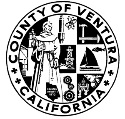 COUNTY OF VENTURACOUNTY OF VENTURAPAYROLL SERVICESREQUEST FOR PAYMENTOFCASH IN LIEU OF LEAVE HOURS 2017PAYROLL SERVICESREQUEST FOR PAYMENTOFCASH IN LIEU OF LEAVE HOURS 2017PAYROLL SERVICESREQUEST FOR PAYMENTOFCASH IN LIEU OF LEAVE HOURS 2017PAYROLL SERVICESREQUEST FOR PAYMENTOFCASH IN LIEU OF LEAVE HOURS 2017PAYROLL SERVICESREQUEST FOR PAYMENTOFCASH IN LIEU OF LEAVE HOURS 2017PAYROLL SERVICESREQUEST FOR PAYMENTOFCASH IN LIEU OF LEAVE HOURS 2017PAYROLL SERVICESREQUEST FOR PAYMENTOFCASH IN LIEU OF LEAVE HOURS 2017PAYROLL SERVICESREQUEST FOR PAYMENTOFCASH IN LIEU OF LEAVE HOURS 2017PAYROLL SERVICESREQUEST FOR PAYMENTOFCASH IN LIEU OF LEAVE HOURS 2017PAYROLL SERVICESREQUEST FOR PAYMENTOFCASH IN LIEU OF LEAVE HOURS 2017PAYROLL SERVICESREQUEST FOR PAYMENTOFCASH IN LIEU OF LEAVE HOURS 2017PAYROLL SERVICESREQUEST FOR PAYMENTOFCASH IN LIEU OF LEAVE HOURS 2017PAYROLL SERVICESREQUEST FOR PAYMENTOFCASH IN LIEU OF LEAVE HOURS 2017PAYROLL SERVICESREQUEST FOR PAYMENTOFCASH IN LIEU OF LEAVE HOURS 2017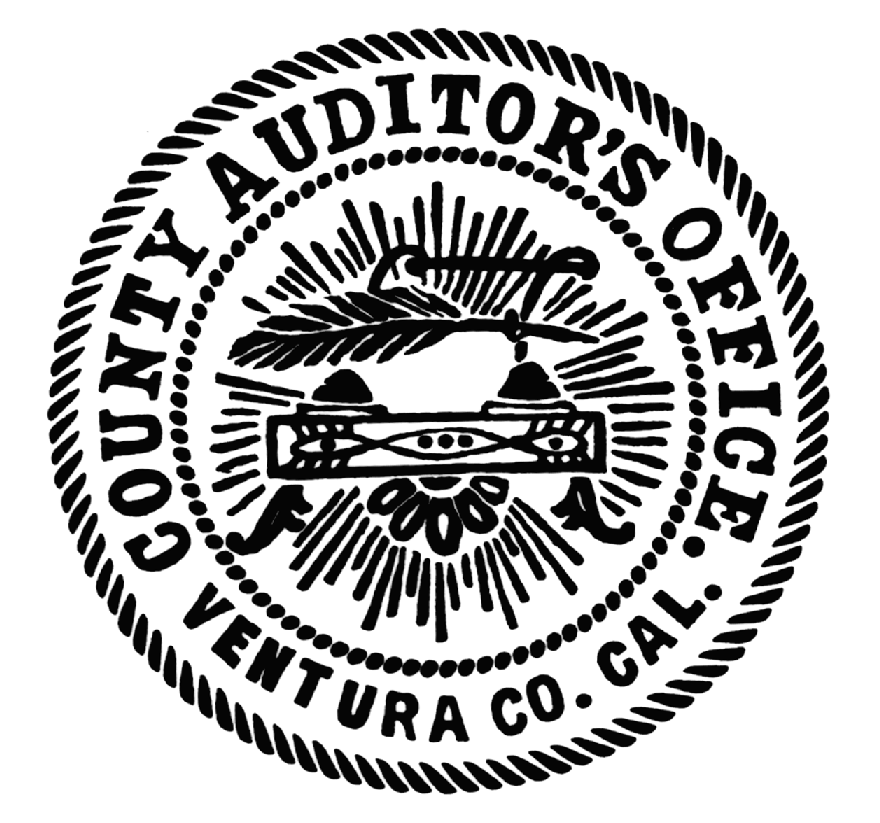 OFFICE OF THEAUDITOR-CONTROLLEROFFICE OF THEAUDITOR-CONTROLLEROFFICE OF THEAUDITOR-CONTROLLEROFFICE OF THEAUDITOR-CONTROLLERReturn completed form to: Auditor-Controller, Brown Mail #1540Return completed form to: Auditor-Controller, Brown Mail #1540Return completed form to: Auditor-Controller, Brown Mail #1540Return completed form to: Auditor-Controller, Brown Mail #1540Return completed form to: Auditor-Controller, Brown Mail #1540Return completed form to: Auditor-Controller, Brown Mail #1540Return completed form to: Auditor-Controller, Brown Mail #1540Return completed form to: Auditor-Controller, Brown Mail #1540Return completed form to: Auditor-Controller, Brown Mail #1540Return completed form to: Auditor-Controller, Brown Mail #1540Return completed form to: Auditor-Controller, Brown Mail #1540Return completed form to: Auditor-Controller, Brown Mail #1540Return completed form to: Auditor-Controller, Brown Mail #1540Return completed form to: Auditor-Controller, Brown Mail #1540Return completed form to: Auditor-Controller, Brown Mail #1540Return completed form to: Auditor-Controller, Brown Mail #1540Return completed form to: Auditor-Controller, Brown Mail #1540Return completed form to: Auditor-Controller, Brown Mail #1540Return completed form to: Auditor-Controller, Brown Mail #1540Return completed form to: Auditor-Controller, Brown Mail #1540FIRST NAMEFIRST NAMEFIRST NAMEM/ILAST NAMELAST NAMELAST NAMELAST NAMEAUTHORIZATION DATEAUTHORIZATION DATEAUTHORIZATION DATEAUTHORIZATION DATEEMPLOYEE ID NO.EMPLOYEE ID NO.EMPLOYEE ID NO.DEPT CODEUNION CODEUNION CODEEE CLASSEE CLASSAfter a qualified election is made, employees may request to receive cash in lieu of leave hours twice during the calendar year for which an election was made by submitting requests for. Unless and until an employee has submitted a “Notice of Intent to Retire” to the County Executive Office, only leave hours accrued prior to the date of the payment in the calendar year for which an election is made may be considered for payment. The County Executive Office will notify the Auditor Controller’s Office of any employee who has submitted a “Notice of Intent to Retire” to coordinate the cash in lieu of leave hours payment.  Hours requested that remain uncashed by December 1 of the calendar year period will be automatically paid out to the employee by the Auditor-Controller prior to the end of calendar year 2017. The Auditor-Controller reserves the right to determine final calendar year end payment dates. After a qualified election is made, employees may request to receive cash in lieu of leave hours twice during the calendar year for which an election was made by submitting requests for. Unless and until an employee has submitted a “Notice of Intent to Retire” to the County Executive Office, only leave hours accrued prior to the date of the payment in the calendar year for which an election is made may be considered for payment. The County Executive Office will notify the Auditor Controller’s Office of any employee who has submitted a “Notice of Intent to Retire” to coordinate the cash in lieu of leave hours payment.  Hours requested that remain uncashed by December 1 of the calendar year period will be automatically paid out to the employee by the Auditor-Controller prior to the end of calendar year 2017. The Auditor-Controller reserves the right to determine final calendar year end payment dates. After a qualified election is made, employees may request to receive cash in lieu of leave hours twice during the calendar year for which an election was made by submitting requests for. Unless and until an employee has submitted a “Notice of Intent to Retire” to the County Executive Office, only leave hours accrued prior to the date of the payment in the calendar year for which an election is made may be considered for payment. The County Executive Office will notify the Auditor Controller’s Office of any employee who has submitted a “Notice of Intent to Retire” to coordinate the cash in lieu of leave hours payment.  Hours requested that remain uncashed by December 1 of the calendar year period will be automatically paid out to the employee by the Auditor-Controller prior to the end of calendar year 2017. The Auditor-Controller reserves the right to determine final calendar year end payment dates. After a qualified election is made, employees may request to receive cash in lieu of leave hours twice during the calendar year for which an election was made by submitting requests for. Unless and until an employee has submitted a “Notice of Intent to Retire” to the County Executive Office, only leave hours accrued prior to the date of the payment in the calendar year for which an election is made may be considered for payment. The County Executive Office will notify the Auditor Controller’s Office of any employee who has submitted a “Notice of Intent to Retire” to coordinate the cash in lieu of leave hours payment.  Hours requested that remain uncashed by December 1 of the calendar year period will be automatically paid out to the employee by the Auditor-Controller prior to the end of calendar year 2017. The Auditor-Controller reserves the right to determine final calendar year end payment dates. After a qualified election is made, employees may request to receive cash in lieu of leave hours twice during the calendar year for which an election was made by submitting requests for. Unless and until an employee has submitted a “Notice of Intent to Retire” to the County Executive Office, only leave hours accrued prior to the date of the payment in the calendar year for which an election is made may be considered for payment. The County Executive Office will notify the Auditor Controller’s Office of any employee who has submitted a “Notice of Intent to Retire” to coordinate the cash in lieu of leave hours payment.  Hours requested that remain uncashed by December 1 of the calendar year period will be automatically paid out to the employee by the Auditor-Controller prior to the end of calendar year 2017. The Auditor-Controller reserves the right to determine final calendar year end payment dates. After a qualified election is made, employees may request to receive cash in lieu of leave hours twice during the calendar year for which an election was made by submitting requests for. Unless and until an employee has submitted a “Notice of Intent to Retire” to the County Executive Office, only leave hours accrued prior to the date of the payment in the calendar year for which an election is made may be considered for payment. The County Executive Office will notify the Auditor Controller’s Office of any employee who has submitted a “Notice of Intent to Retire” to coordinate the cash in lieu of leave hours payment.  Hours requested that remain uncashed by December 1 of the calendar year period will be automatically paid out to the employee by the Auditor-Controller prior to the end of calendar year 2017. The Auditor-Controller reserves the right to determine final calendar year end payment dates. After a qualified election is made, employees may request to receive cash in lieu of leave hours twice during the calendar year for which an election was made by submitting requests for. Unless and until an employee has submitted a “Notice of Intent to Retire” to the County Executive Office, only leave hours accrued prior to the date of the payment in the calendar year for which an election is made may be considered for payment. The County Executive Office will notify the Auditor Controller’s Office of any employee who has submitted a “Notice of Intent to Retire” to coordinate the cash in lieu of leave hours payment.  Hours requested that remain uncashed by December 1 of the calendar year period will be automatically paid out to the employee by the Auditor-Controller prior to the end of calendar year 2017. The Auditor-Controller reserves the right to determine final calendar year end payment dates. After a qualified election is made, employees may request to receive cash in lieu of leave hours twice during the calendar year for which an election was made by submitting requests for. Unless and until an employee has submitted a “Notice of Intent to Retire” to the County Executive Office, only leave hours accrued prior to the date of the payment in the calendar year for which an election is made may be considered for payment. The County Executive Office will notify the Auditor Controller’s Office of any employee who has submitted a “Notice of Intent to Retire” to coordinate the cash in lieu of leave hours payment.  Hours requested that remain uncashed by December 1 of the calendar year period will be automatically paid out to the employee by the Auditor-Controller prior to the end of calendar year 2017. The Auditor-Controller reserves the right to determine final calendar year end payment dates. After a qualified election is made, employees may request to receive cash in lieu of leave hours twice during the calendar year for which an election was made by submitting requests for. Unless and until an employee has submitted a “Notice of Intent to Retire” to the County Executive Office, only leave hours accrued prior to the date of the payment in the calendar year for which an election is made may be considered for payment. The County Executive Office will notify the Auditor Controller’s Office of any employee who has submitted a “Notice of Intent to Retire” to coordinate the cash in lieu of leave hours payment.  Hours requested that remain uncashed by December 1 of the calendar year period will be automatically paid out to the employee by the Auditor-Controller prior to the end of calendar year 2017. The Auditor-Controller reserves the right to determine final calendar year end payment dates. After a qualified election is made, employees may request to receive cash in lieu of leave hours twice during the calendar year for which an election was made by submitting requests for. Unless and until an employee has submitted a “Notice of Intent to Retire” to the County Executive Office, only leave hours accrued prior to the date of the payment in the calendar year for which an election is made may be considered for payment. The County Executive Office will notify the Auditor Controller’s Office of any employee who has submitted a “Notice of Intent to Retire” to coordinate the cash in lieu of leave hours payment.  Hours requested that remain uncashed by December 1 of the calendar year period will be automatically paid out to the employee by the Auditor-Controller prior to the end of calendar year 2017. The Auditor-Controller reserves the right to determine final calendar year end payment dates. After a qualified election is made, employees may request to receive cash in lieu of leave hours twice during the calendar year for which an election was made by submitting requests for. Unless and until an employee has submitted a “Notice of Intent to Retire” to the County Executive Office, only leave hours accrued prior to the date of the payment in the calendar year for which an election is made may be considered for payment. The County Executive Office will notify the Auditor Controller’s Office of any employee who has submitted a “Notice of Intent to Retire” to coordinate the cash in lieu of leave hours payment.  Hours requested that remain uncashed by December 1 of the calendar year period will be automatically paid out to the employee by the Auditor-Controller prior to the end of calendar year 2017. The Auditor-Controller reserves the right to determine final calendar year end payment dates. After a qualified election is made, employees may request to receive cash in lieu of leave hours twice during the calendar year for which an election was made by submitting requests for. Unless and until an employee has submitted a “Notice of Intent to Retire” to the County Executive Office, only leave hours accrued prior to the date of the payment in the calendar year for which an election is made may be considered for payment. The County Executive Office will notify the Auditor Controller’s Office of any employee who has submitted a “Notice of Intent to Retire” to coordinate the cash in lieu of leave hours payment.  Hours requested that remain uncashed by December 1 of the calendar year period will be automatically paid out to the employee by the Auditor-Controller prior to the end of calendar year 2017. The Auditor-Controller reserves the right to determine final calendar year end payment dates. After a qualified election is made, employees may request to receive cash in lieu of leave hours twice during the calendar year for which an election was made by submitting requests for. Unless and until an employee has submitted a “Notice of Intent to Retire” to the County Executive Office, only leave hours accrued prior to the date of the payment in the calendar year for which an election is made may be considered for payment. The County Executive Office will notify the Auditor Controller’s Office of any employee who has submitted a “Notice of Intent to Retire” to coordinate the cash in lieu of leave hours payment.  Hours requested that remain uncashed by December 1 of the calendar year period will be automatically paid out to the employee by the Auditor-Controller prior to the end of calendar year 2017. The Auditor-Controller reserves the right to determine final calendar year end payment dates. After a qualified election is made, employees may request to receive cash in lieu of leave hours twice during the calendar year for which an election was made by submitting requests for. Unless and until an employee has submitted a “Notice of Intent to Retire” to the County Executive Office, only leave hours accrued prior to the date of the payment in the calendar year for which an election is made may be considered for payment. The County Executive Office will notify the Auditor Controller’s Office of any employee who has submitted a “Notice of Intent to Retire” to coordinate the cash in lieu of leave hours payment.  Hours requested that remain uncashed by December 1 of the calendar year period will be automatically paid out to the employee by the Auditor-Controller prior to the end of calendar year 2017. The Auditor-Controller reserves the right to determine final calendar year end payment dates. After a qualified election is made, employees may request to receive cash in lieu of leave hours twice during the calendar year for which an election was made by submitting requests for. Unless and until an employee has submitted a “Notice of Intent to Retire” to the County Executive Office, only leave hours accrued prior to the date of the payment in the calendar year for which an election is made may be considered for payment. The County Executive Office will notify the Auditor Controller’s Office of any employee who has submitted a “Notice of Intent to Retire” to coordinate the cash in lieu of leave hours payment.  Hours requested that remain uncashed by December 1 of the calendar year period will be automatically paid out to the employee by the Auditor-Controller prior to the end of calendar year 2017. The Auditor-Controller reserves the right to determine final calendar year end payment dates. After a qualified election is made, employees may request to receive cash in lieu of leave hours twice during the calendar year for which an election was made by submitting requests for. Unless and until an employee has submitted a “Notice of Intent to Retire” to the County Executive Office, only leave hours accrued prior to the date of the payment in the calendar year for which an election is made may be considered for payment. The County Executive Office will notify the Auditor Controller’s Office of any employee who has submitted a “Notice of Intent to Retire” to coordinate the cash in lieu of leave hours payment.  Hours requested that remain uncashed by December 1 of the calendar year period will be automatically paid out to the employee by the Auditor-Controller prior to the end of calendar year 2017. The Auditor-Controller reserves the right to determine final calendar year end payment dates. After a qualified election is made, employees may request to receive cash in lieu of leave hours twice during the calendar year for which an election was made by submitting requests for. Unless and until an employee has submitted a “Notice of Intent to Retire” to the County Executive Office, only leave hours accrued prior to the date of the payment in the calendar year for which an election is made may be considered for payment. The County Executive Office will notify the Auditor Controller’s Office of any employee who has submitted a “Notice of Intent to Retire” to coordinate the cash in lieu of leave hours payment.  Hours requested that remain uncashed by December 1 of the calendar year period will be automatically paid out to the employee by the Auditor-Controller prior to the end of calendar year 2017. The Auditor-Controller reserves the right to determine final calendar year end payment dates. After a qualified election is made, employees may request to receive cash in lieu of leave hours twice during the calendar year for which an election was made by submitting requests for. Unless and until an employee has submitted a “Notice of Intent to Retire” to the County Executive Office, only leave hours accrued prior to the date of the payment in the calendar year for which an election is made may be considered for payment. The County Executive Office will notify the Auditor Controller’s Office of any employee who has submitted a “Notice of Intent to Retire” to coordinate the cash in lieu of leave hours payment.  Hours requested that remain uncashed by December 1 of the calendar year period will be automatically paid out to the employee by the Auditor-Controller prior to the end of calendar year 2017. The Auditor-Controller reserves the right to determine final calendar year end payment dates. After a qualified election is made, employees may request to receive cash in lieu of leave hours twice during the calendar year for which an election was made by submitting requests for. Unless and until an employee has submitted a “Notice of Intent to Retire” to the County Executive Office, only leave hours accrued prior to the date of the payment in the calendar year for which an election is made may be considered for payment. The County Executive Office will notify the Auditor Controller’s Office of any employee who has submitted a “Notice of Intent to Retire” to coordinate the cash in lieu of leave hours payment.  Hours requested that remain uncashed by December 1 of the calendar year period will be automatically paid out to the employee by the Auditor-Controller prior to the end of calendar year 2017. The Auditor-Controller reserves the right to determine final calendar year end payment dates. After a qualified election is made, employees may request to receive cash in lieu of leave hours twice during the calendar year for which an election was made by submitting requests for. Unless and until an employee has submitted a “Notice of Intent to Retire” to the County Executive Office, only leave hours accrued prior to the date of the payment in the calendar year for which an election is made may be considered for payment. The County Executive Office will notify the Auditor Controller’s Office of any employee who has submitted a “Notice of Intent to Retire” to coordinate the cash in lieu of leave hours payment.  Hours requested that remain uncashed by December 1 of the calendar year period will be automatically paid out to the employee by the Auditor-Controller prior to the end of calendar year 2017. The Auditor-Controller reserves the right to determine final calendar year end payment dates. I am requesting to receive cash in lieu of leave hours in the amount of (#of hours): I am requesting to receive cash in lieu of leave hours in the amount of (#of hours): I am requesting to receive cash in lieu of leave hours in the amount of (#of hours): I am requesting to receive cash in lieu of leave hours in the amount of (#of hours): I am requesting to receive cash in lieu of leave hours in the amount of (#of hours): I am requesting to receive cash in lieu of leave hours in the amount of (#of hours): I am requesting to receive cash in lieu of leave hours in the amount of (#of hours): I am requesting to receive cash in lieu of leave hours in the amount of (#of hours): I am requesting to receive cash in lieu of leave hours in the amount of (#of hours): I am requesting to receive cash in lieu of leave hours in the amount of (#of hours): I am requesting to receive cash in lieu of leave hours in the amount of (#of hours): I am requesting to receive cash in lieu of leave hours in the amount of (#of hours): I am requesting to receive cash in lieu of leave hours in the amount of (#of hours): I am requesting to receive cash in lieu of leave hours in the amount of (#of hours): I am requesting to receive cash in lieu of leave hours in the amount of (#of hours): I am requesting to receive cash in lieu of leave hours in the amount of (#of hours): I am requesting to receive cash in lieu of leave hours in the amount of (#of hours): I am requesting to receive cash in lieu of leave hours in the amount of (#of hours): I am requesting to receive cash in lieu of leave hours in the amount of (#of hours): I am requesting to receive cash in lieu of leave hours in the amount of (#of hours): I am requesting to receive cash in lieu of leave hours in the amount of (#of hours): I am requesting to receive cash in lieu of leave hours in the amount of (#of hours): Enter requested number of hoursEnter requested number of hoursEnter requested number of hoursEnter requested number of hoursEnter requested number of hoursEnter requested number of hoursEnter requested number of hoursEnter requested number of hoursEnter requested number of hoursRequested payment date (check one): Requested payment date (check one): Requested payment date (check one): Requested payment date (check one): Requested payment date (check one):  Next available biweekly pay date Next available biweekly pay date Next available biweekly pay date Next available biweekly pay date Next available biweekly pay date Other*:  Other*:  Other*: Requested DateRequested DateRequested DateRequested Date*Note: Requests received outside of the biweekly pay cycle will be taxed at the mandated withholding rates. By law, the Auditor-Controller must withhold taxes at the Federal and State mandated rates for all supplemental payments irrespective of the employee’s requested withholding order of record in VCHRP.*Note: Requests received outside of the biweekly pay cycle will be taxed at the mandated withholding rates. By law, the Auditor-Controller must withhold taxes at the Federal and State mandated rates for all supplemental payments irrespective of the employee’s requested withholding order of record in VCHRP.*Note: Requests received outside of the biweekly pay cycle will be taxed at the mandated withholding rates. By law, the Auditor-Controller must withhold taxes at the Federal and State mandated rates for all supplemental payments irrespective of the employee’s requested withholding order of record in VCHRP.*Note: Requests received outside of the biweekly pay cycle will be taxed at the mandated withholding rates. By law, the Auditor-Controller must withhold taxes at the Federal and State mandated rates for all supplemental payments irrespective of the employee’s requested withholding order of record in VCHRP.*Note: Requests received outside of the biweekly pay cycle will be taxed at the mandated withholding rates. By law, the Auditor-Controller must withhold taxes at the Federal and State mandated rates for all supplemental payments irrespective of the employee’s requested withholding order of record in VCHRP.*Note: Requests received outside of the biweekly pay cycle will be taxed at the mandated withholding rates. By law, the Auditor-Controller must withhold taxes at the Federal and State mandated rates for all supplemental payments irrespective of the employee’s requested withholding order of record in VCHRP.*Note: Requests received outside of the biweekly pay cycle will be taxed at the mandated withholding rates. By law, the Auditor-Controller must withhold taxes at the Federal and State mandated rates for all supplemental payments irrespective of the employee’s requested withholding order of record in VCHRP.*Note: Requests received outside of the biweekly pay cycle will be taxed at the mandated withholding rates. By law, the Auditor-Controller must withhold taxes at the Federal and State mandated rates for all supplemental payments irrespective of the employee’s requested withholding order of record in VCHRP.*Note: Requests received outside of the biweekly pay cycle will be taxed at the mandated withholding rates. By law, the Auditor-Controller must withhold taxes at the Federal and State mandated rates for all supplemental payments irrespective of the employee’s requested withholding order of record in VCHRP.*Note: Requests received outside of the biweekly pay cycle will be taxed at the mandated withholding rates. By law, the Auditor-Controller must withhold taxes at the Federal and State mandated rates for all supplemental payments irrespective of the employee’s requested withholding order of record in VCHRP.*Note: Requests received outside of the biweekly pay cycle will be taxed at the mandated withholding rates. By law, the Auditor-Controller must withhold taxes at the Federal and State mandated rates for all supplemental payments irrespective of the employee’s requested withholding order of record in VCHRP.*Note: Requests received outside of the biweekly pay cycle will be taxed at the mandated withholding rates. By law, the Auditor-Controller must withhold taxes at the Federal and State mandated rates for all supplemental payments irrespective of the employee’s requested withholding order of record in VCHRP.*Note: Requests received outside of the biweekly pay cycle will be taxed at the mandated withholding rates. By law, the Auditor-Controller must withhold taxes at the Federal and State mandated rates for all supplemental payments irrespective of the employee’s requested withholding order of record in VCHRP.*Note: Requests received outside of the biweekly pay cycle will be taxed at the mandated withholding rates. By law, the Auditor-Controller must withhold taxes at the Federal and State mandated rates for all supplemental payments irrespective of the employee’s requested withholding order of record in VCHRP.*Note: Requests received outside of the biweekly pay cycle will be taxed at the mandated withholding rates. By law, the Auditor-Controller must withhold taxes at the Federal and State mandated rates for all supplemental payments irrespective of the employee’s requested withholding order of record in VCHRP.*Note: Requests received outside of the biweekly pay cycle will be taxed at the mandated withholding rates. By law, the Auditor-Controller must withhold taxes at the Federal and State mandated rates for all supplemental payments irrespective of the employee’s requested withholding order of record in VCHRP.*Note: Requests received outside of the biweekly pay cycle will be taxed at the mandated withholding rates. By law, the Auditor-Controller must withhold taxes at the Federal and State mandated rates for all supplemental payments irrespective of the employee’s requested withholding order of record in VCHRP.*Note: Requests received outside of the biweekly pay cycle will be taxed at the mandated withholding rates. By law, the Auditor-Controller must withhold taxes at the Federal and State mandated rates for all supplemental payments irrespective of the employee’s requested withholding order of record in VCHRP.*Note: Requests received outside of the biweekly pay cycle will be taxed at the mandated withholding rates. By law, the Auditor-Controller must withhold taxes at the Federal and State mandated rates for all supplemental payments irrespective of the employee’s requested withholding order of record in VCHRP.*Note: Requests received outside of the biweekly pay cycle will be taxed at the mandated withholding rates. By law, the Auditor-Controller must withhold taxes at the Federal and State mandated rates for all supplemental payments irrespective of the employee’s requested withholding order of record in VCHRP.EMPLOYEE SIGNATUREEMPLOYEE SIGNATUREEMPLOYEE SIGNATUREEMPLOYEE SIGNATUREEMPLOYEE SIGNATUREEMPLOYEE SIGNATUREEMPLOYEE SIGNATUREDATEDATECONTACT NO.CONTACT NO.CONTACT NO.CONTACT NO.CONTACT NO.CONTACT NO.FOR AUDITOR-CONTROLLER USE ONLYFOR AUDITOR-CONTROLLER USE ONLYFOR AUDITOR-CONTROLLER USE ONLYFOR AUDITOR-CONTROLLER USE ONLYFOR AUDITOR-CONTROLLER USE ONLYFOR AUDITOR-CONTROLLER USE ONLYFOR AUDITOR-CONTROLLER USE ONLYFOR AUDITOR-CONTROLLER USE ONLYFOR AUDITOR-CONTROLLER USE ONLYFOR AUDITOR-CONTROLLER USE ONLYFOR AUDITOR-CONTROLLER USE ONLYFOR AUDITOR-CONTROLLER USE ONLYFOR AUDITOR-CONTROLLER USE ONLYFOR AUDITOR-CONTROLLER USE ONLYFOR AUDITOR-CONTROLLER USE ONLYFOR AUDITOR-CONTROLLER USE ONLYFOR AUDITOR-CONTROLLER USE ONLYFOR AUDITOR-CONTROLLER USE ONLYFOR AUDITOR-CONTROLLER USE ONLYFOR AUDITOR-CONTROLLER USE ONLYNumber of hours carried over from calendar year 2016:Number of hours carried over from calendar year 2016:Number of hours carried over from calendar year 2016:Number of hours carried over from calendar year 2016:Number of hours carried over from calendar year 2016:Number of hours carried over from calendar year 2016:Number of hours carried over from calendar year 2016:Number of hours carried over from calendar year 2016:Number of hours carried over from calendar year 2016:Number of hours carried over from calendar year 2016:Number of Hours accrued in calendar year 2017:Number of Hours accrued in calendar year 2017:Number of Hours accrued in calendar year 2017:Number of Hours accrued in calendar year 2017:Number of Hours accrued in calendar year 2017:Number of Hours accrued in calendar year 2017:Number of Hours accrued in calendar year 2017:Number of Hours accrued in calendar year 2017:Number of Hours accrued in calendar year 2017:Number of Hours accrued in calendar year 2017:Number of hours used in calendar year 2017:Number of hours used in calendar year 2017:Number of hours used in calendar year 2017:Number of hours used in calendar year 2017:Number of hours used in calendar year 2017:Number of hours used in calendar year 2017:Number of hours used in calendar year 2017:Number of hours used in calendar year 2017:Number of hours used in calendar year 2017:Number of hours used in calendar year 2017:Union has adopted the Cash in Lieu of Leave policy: Union has adopted the Cash in Lieu of Leave policy: Union has adopted the Cash in Lieu of Leave policy: Union has adopted the Cash in Lieu of Leave policy: Union has adopted the Cash in Lieu of Leave policy: Union has adopted the Cash in Lieu of Leave policy: Union has adopted the Cash in Lieu of Leave policy: Union has adopted the Cash in Lieu of Leave policy: Union has adopted the Cash in Lieu of Leave policy: Union has adopted the Cash in Lieu of Leave policy:  Yes Yes Yes Yes No No No No No NoIf the “Requested Date” is less than the date when partial or full current calendar year hours accrual would occurred, confirm the employee has submitted a “Notice of Intent to Retire” with CEO-HR.Confirmation of “Notice of Intent to Retire” election received from CEO: 2017 If the “Requested Date” is less than the date when partial or full current calendar year hours accrual would occurred, confirm the employee has submitted a “Notice of Intent to Retire” with CEO-HR.Confirmation of “Notice of Intent to Retire” election received from CEO: 2017 If the “Requested Date” is less than the date when partial or full current calendar year hours accrual would occurred, confirm the employee has submitted a “Notice of Intent to Retire” with CEO-HR.Confirmation of “Notice of Intent to Retire” election received from CEO: 2017 If the “Requested Date” is less than the date when partial or full current calendar year hours accrual would occurred, confirm the employee has submitted a “Notice of Intent to Retire” with CEO-HR.Confirmation of “Notice of Intent to Retire” election received from CEO: 2017 If the “Requested Date” is less than the date when partial or full current calendar year hours accrual would occurred, confirm the employee has submitted a “Notice of Intent to Retire” with CEO-HR.Confirmation of “Notice of Intent to Retire” election received from CEO: 2017 If the “Requested Date” is less than the date when partial or full current calendar year hours accrual would occurred, confirm the employee has submitted a “Notice of Intent to Retire” with CEO-HR.Confirmation of “Notice of Intent to Retire” election received from CEO: 2017 If the “Requested Date” is less than the date when partial or full current calendar year hours accrual would occurred, confirm the employee has submitted a “Notice of Intent to Retire” with CEO-HR.Confirmation of “Notice of Intent to Retire” election received from CEO: 2017 If the “Requested Date” is less than the date when partial or full current calendar year hours accrual would occurred, confirm the employee has submitted a “Notice of Intent to Retire” with CEO-HR.Confirmation of “Notice of Intent to Retire” election received from CEO: 2017 If the “Requested Date” is less than the date when partial or full current calendar year hours accrual would occurred, confirm the employee has submitted a “Notice of Intent to Retire” with CEO-HR.Confirmation of “Notice of Intent to Retire” election received from CEO: 2017 If the “Requested Date” is less than the date when partial or full current calendar year hours accrual would occurred, confirm the employee has submitted a “Notice of Intent to Retire” with CEO-HR.Confirmation of “Notice of Intent to Retire” election received from CEO: 2017  Confirmed Confirmed Confirmed ConfirmedEmployee qualifies to purchase cash in lieu of hours for calendar year:   2017Employee qualifies to purchase cash in lieu of hours for calendar year:   2017Employee qualifies to purchase cash in lieu of hours for calendar year:   2017Employee qualifies to purchase cash in lieu of hours for calendar year:   2017Employee qualifies to purchase cash in lieu of hours for calendar year:   2017Employee qualifies to purchase cash in lieu of hours for calendar year:   2017Employee qualifies to purchase cash in lieu of hours for calendar year:   2017Employee qualifies to purchase cash in lieu of hours for calendar year:   2017Employee qualifies to purchase cash in lieu of hours for calendar year:   2017Employee qualifies to purchase cash in lieu of hours for calendar year:   2017 Approved Approved Approved Approved Disqualified Disqualified Disqualified Disqualified Disqualified DisqualifiedComments:Comments:Comments:Comments:Comments:Comments:Comments:Comments:Comments:Comments:Comments:Comments:Comments:Comments:Comments:Comments:Comments:Comments:Comments:Comments: